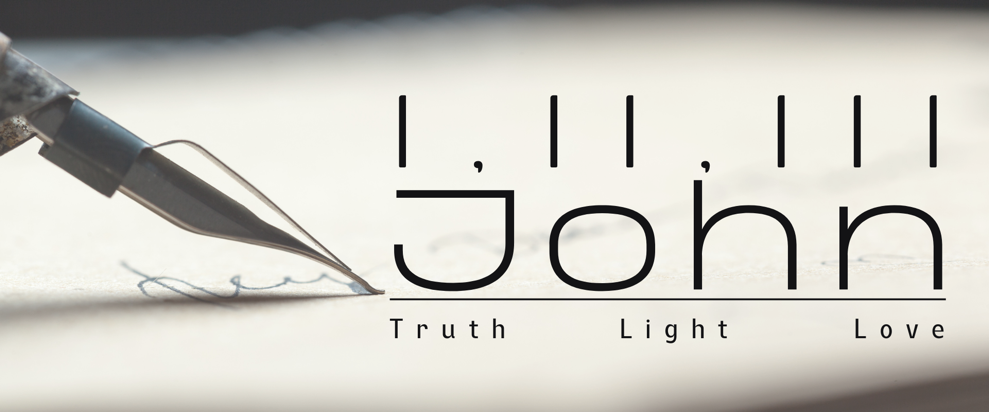 October 15, 2023THE ASSURANCE OF LOVEI John 3:11-24Love is a ________________ of your position_______________ love over unrighteous __________Matthew 5:21–22 “Ye have heard that it was said by them of old time, Thou shalt not kill; and whosoever shall kill shall be in danger of the judgment: 22 But I say unto you, That whosoever is angry with his brother without a cause shall be in danger of the judgment: and whosoever shall say to his brother, Raca, shall be in danger of the council: but whosoever shall say, Thou fool, shall be in danger of hell fire.”_______________ love over passive loveDeuteronomy 15:7–9 “If there be among you a poor man of one of thy brethren within any of thy gates in thy land which the Lord thy God giveth thee, thou shalt not harden thine heart, nor shut thine hand from thy poor brother: 8 But thou shalt open thine hand wide unto him, and shalt surely lend him sufficient for his need, in that which he wanteth. 9 Beware that there be not a thought in thy wicked heart, saying, The seventh year, the year of release, is at hand; and thine eye be evil against thy poor brother, and thou givest him nought; and he cry unto the Lord against thee, and it be sin unto thee.” 2 Corinthians 12:15 “And I will very gladly spend and be spent for you; though the more abundantly I love you, the less I be loved.” Love gives _______________ of your positionUltimate assurance comes from ______________God’s ___________________Romans 5:20 “Moreover the law entered, that the offence might abound. But where sin abounded, grace did much more abound:”1 Peter 1:3–5 “Blessed be the God and Father of our Lord Jesus Christ, which according to his abundant mercy hath begotten us again unto a lively hope by the resurrection of Jesus Christ from the dead, 4 To an inheritance incorruptible, and undefiled, and that fadeth not away, reserved in heaven for you, 5 Who are kept by the power of God through faith unto salvation ready to be revealed in the last time.” God’s ___________________2 Peter 1:9–10 “But he that lacketh these things is blind, and cannot see afar off, and hath forgotten that he was purged from his old sins. 10 Wherefore the rather, brethren, give diligence to make your calling and election sure: for if ye do these things, ye shall never fall:”1 Corinthians 4:3–5 “But with me it is a very small thing that I should be judged of you, or of man’s judgment: yea, I judge not mine own self. 4 For I know nothing by myself; yet am I not hereby justified: but he that judgeth me is the Lord. 5 Therefore judge nothing before the time, until the Lord come, who both will bring to light the hidden things of darkness, and will make manifest the counsels of the hearts: and then shall every man have praise of God.”2 Timothy 2:19 “Nevertheless the foundation of God standeth sure, having this seal, The Lord knoweth them that are his. And, Let every one that nameth the name of Christ depart from iniquity.” Immediate assurance is enjoyed by conformity to God’s ______________________Love in _____________________Love in _____________________Our _______________ matching God’s John 14:14 “If ye shall ask any thing in my name, I will do it.”John 16:23 “And in that day ye shall ask me nothing. Verily, verily, I say unto you, Whatsoever ye shall ask the Father in my name, he will give it you.”Psalm 37:4 “Delight thyself also in the Lord; And he shall give thee the desires of thine heart.”________________________________________________________________________________________________________________________________________________________________________________________________________________________________________________________________________________________________________________________________________________________________________________________________________________________________________________Prayer RequestsBob & Shirley Bixler—Bob Bixler Health issues; Unsaved family and friends;Greg Chronister—Salvation of familyTodd & Betty Chronister—Betty’s mom Nancy cancer; Carolyn Coleman—Unsaved Family; Nephew Bobby Dietz health issues Elwood & Penny Copp—Elwood’s equilibrium; family needs salvation and repentance; Nancy Feather—Shirley Calbaugh has cancerPaul & Ginny Flowers—Salvation of family; Paul’s health; Ginny’s healthShirley Gracey—Salvation for family; Rob Gracey waiting for biopsy  Audrey Hoff—Cameron turned to LGBTQ lifestyle; Jaedyn’s seizures. Mary Ann Johnson—Wisdom choosing an attorney for legal case in GA; Jessica dealing with nausea. Pete & Tracey King—Pete looking for a job and recovering Eric & Beverly Kolet—Salvation for relatives; Amy Lauber—Jay, Laken, Colby, Dane, Larry, Joe, Tyler; Martha; Shirley StoverRobin Livingston—Unsaved Family; Michele Martin—Lois recovery from broken hip; Teresa chemo for colon cancer; Mindy hip replacement;,  Mike cancer; Dad health concerns, family. Pat & Jeanie Manning—Salvation of Relatives; Kelly and Linda Gross both dealing with pain. Dan & Billie Jo Miller—Daughter Ali jo to return to the Lord and family; Billie Jo’s mother, Taffy, is terminal with lung cancer and has spread to brain. Patti Phillips—Unsaved Children Chris Poborsky—Steven Poborsky’s salvation/addiction; Salvation for Charlou; Denise Hamrick had cancer surgery/Salvation; Desiree turns from LGBTQ lifestyleEric and Aimee Posch—Housing; Riley family—Nancy Frazer having health issues; Barb Rhodes—Unsaved Family. Health problemsMatt & Ashley Schwalm—Beverly McPhearson’ breast cancer treatments; Brian Musolino cancer treatements; Gabby Hinkel cancer Sarah Smith—Son’s salvation, Daughter’s repentance, housingEarlene Thomas—Nilda Martinez nearing the end of chemo, doing well. Sam Walsh—unsaved brother and sister; Brain tumor found sister Claire. Barb Watson—Unsaved FamilyClass members’ unspokensOur President and country and military and Ukraine; Israel Our College students.